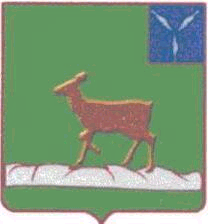 АДМИНИСТРАЦИЯ ИВАНТЕЕВСКОГО МУНИЦИПАЛЬНОГО РАЙОНА  САРАТОВСКОЙ ОБЛАСТИс. Ивантеевка									28.10.2022г.ЗАКЛЮЧЕНИЕ ПО ИТОГАМ ПРОВЕДЕНИЯ ПУБЛИЧНЫХ СЛУШАНИЙ по рассмотрению вопроса «О предоставлении разрешения на условно разрешенный вид использования земельного участка с кадастровым номером 64:14:220207:385 в с. Ивантеевка, ул. Гунина, д.17, «Магазины»»На основании Постановления администрации Ивантеевского муниципального района Саратовской области от 17 октября 2022г № 466 о проведении публичных слушаний рассмотрении вопроса «О предоставлении разрешения на условно разрешенный вид использования земельного участка с кадастровым номером 64:14:220207:385 в с. Ивантеевка, ул. Гунина, д.17 «Магазины», 28 октября 2022 года в 16.00, в с. Ивантеевка, ул. Советская, д.14,  проведены публичные слушания Комиссией, в составе: 8 человек.По итогам публичных слушаний за предложение:  о предоставлении разрешения на условно разрешенный вид использования земельного участка с кадастровым номером 64:14:220207:385  в с. Ивантеевка, ул.Гунина, д.17 «Магазины». проголосовало: ЗА – 8 (шесть) голосов, ПРОТИВ -0 (ноль) голосов, ВОЗДЕРЖАЛОСЬ – 0 (ноль) голосов.По результатам проведения публичных слушаний принято решение: о предоставлении разрешения на условно разрешенный вид использования земельного участка с кадастровым номером 64:14:220207:385 в с. Ивантеевка, ул. Гунина, д.14 «Магазины».Письменных замечаний, предложений по предоставлению разрешения на условно разрешенный вид использования земельного участка с кадастровым номером 64:14:220207:385  в с. Ивантеевка, ул. Гунина, д.17 «Магазины», после размещения на официальном сайте администрации Ивантеевского муниципального района в сети «Интернет», не поступало.Председатель комиссииВ.В.БасовСекретарь 	И.Ш.Кузнецова